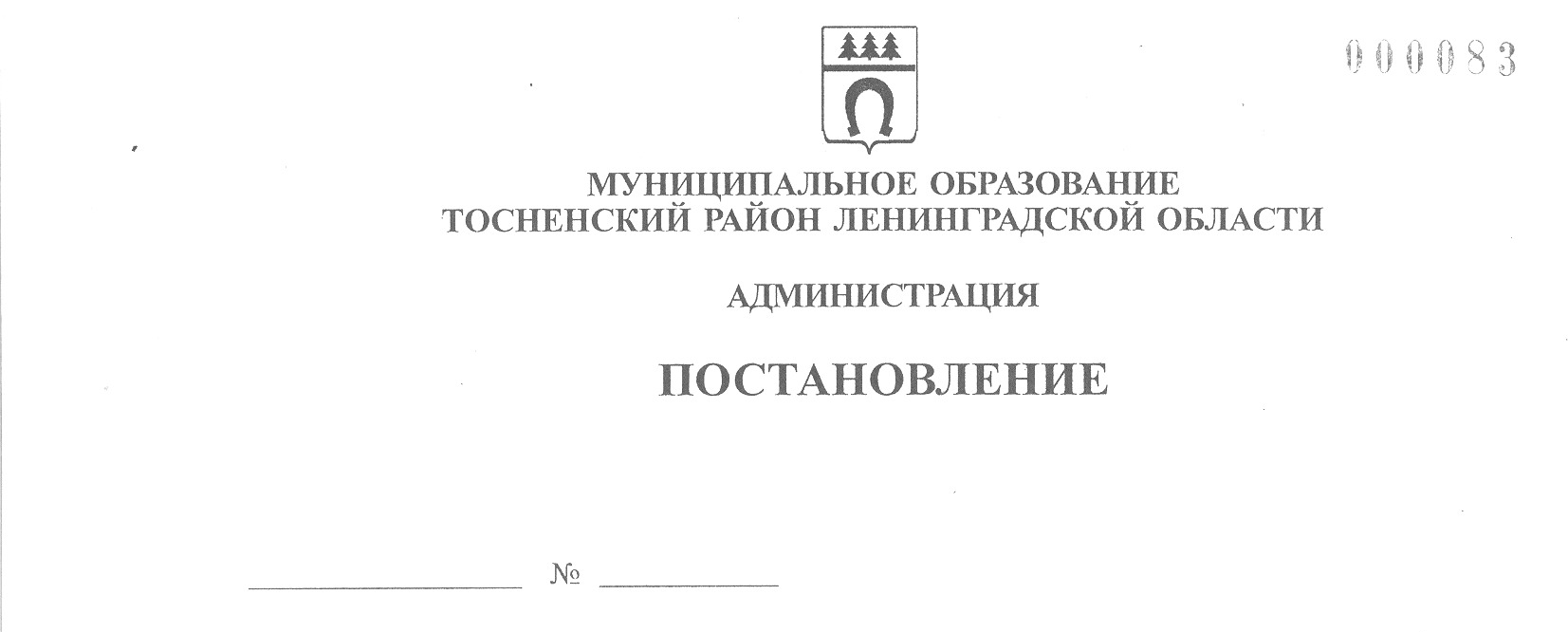 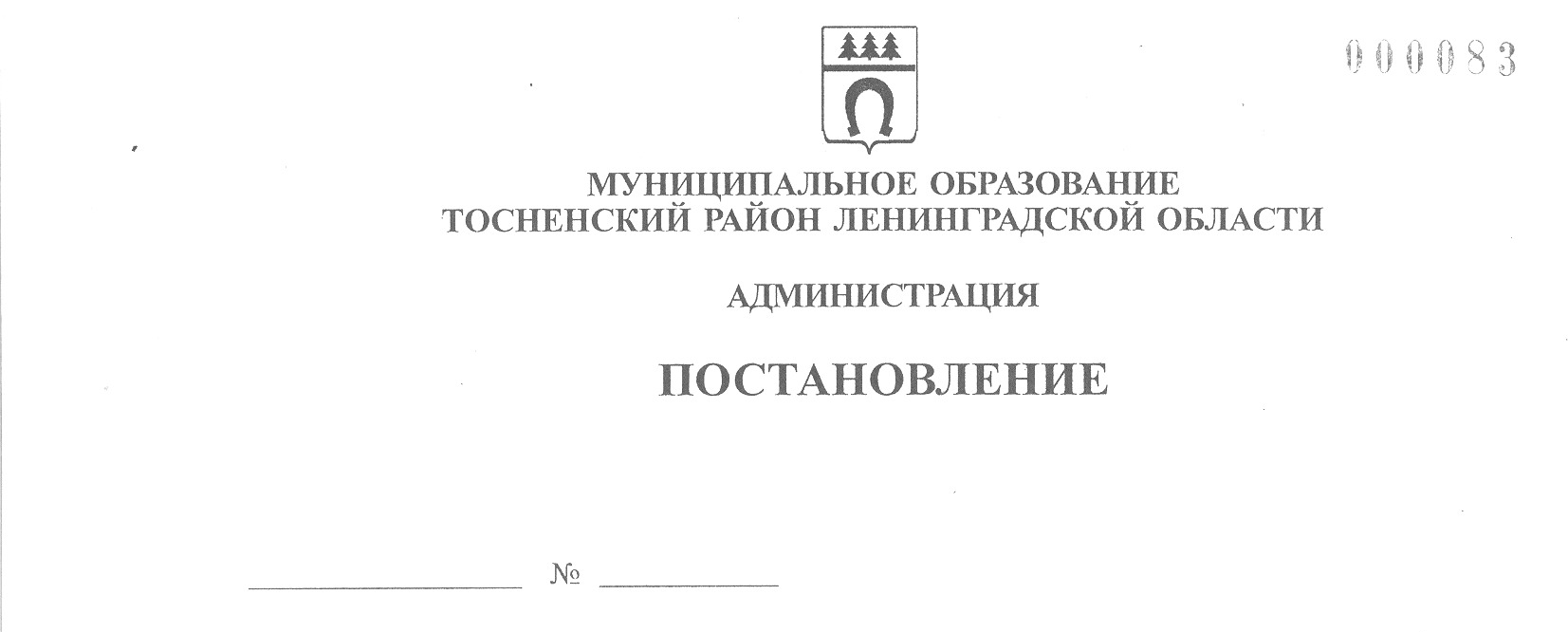 09.07.2021                                1523-паОб утверждении Порядка списания выполненных работ и затратпо незавершенным строительством (реконструкцией) объектам,проектирование и строительство (реконструкция) которыхосуществлялись за счет  средств бюджетов муниципальногообразования Тосненский район Ленинградской области и Тосненского городского поселения Тосненского муниципального района Ленинградской областиВ целях упорядочения процедуры проведения и документального оформления списания выполненных работ и затрат по незавершенным строительством (реконструкцией) объектам, проектирование и строительство (реконструкция) которых осуществлялись за счет средств бюджетов муниципального образования Тосненский район Ленинградской области и Тосненского городского поселения Тосненского муниципального района Ленинградской области, исполняя полномочия администрации Тосненского городского поселения Тосненского муниципального района Ленинградской области на основании статьи 13 Устава Тосненского городского поселения Тосненского муниципального района Ленинградской области и статьи 25 Устава муниципального образования Тосненский район Ленинградской области, администрация муниципального образования Тосненский район Ленинградской областиПОСТАНОВЛЯЕТ:1. Утвердить:1.1. Порядок  списания выполненных работ и затрат по незавершенным строительством (реконструкцией) объектам, проектирование и строительство (реконструкция) которых осуществлялись за счет  средств бюджетов муниципального образования Тосненский район Ленинградской области и Тосненского городского поселения Тосненского муниципального района Ленинградской области (приложение 1).1.2. Положение о комиссии по списанию выполненных работ и затрат по незавершенным строительством (реконструкцией) объектам, проектирование и строительство (реконструкция) которых осуществлялись за счет средств   бюджетов муниципального образования Тосненский район Ленинградской области и Тосненского городского поселения Тосненского муниципального района Ленинградской области (приложение 2).2. Отделу бухгалтерского учета и отчетности администрации муниципального образования Тосненский район Ленинградской области  направить настоящее постановление в пресс-службу  комитета  по  организационной  работе, местному самоуправлению, межна-2циональным и межконфессиональным отношениям администрации муниципального образования Тосненский район Ленинградской области для опубликования  и обнародования в порядке, установленном Уставом муниципального образования Тосненский район Ленинградской области и Уставом Тосненского городского поселения Тосненского муниципального района Ленинградской области.3. Пресс-службе комитета по организационной работе, местному самоуправлению, межнациональным и межконфессиональным отношениям администрации муниципального образования Тосненский район Ленинградской области опубликовать и обнародовать настоящее постановление в порядке, установленном Уставом муниципального образования Тосненский район Ленинградской области и Уставом Тосненского городского поселения Тосненского муниципального района Ленинградской области.4. Настоящее постановление вступает в силу после его официального опубликования. 5. Контроль за исполнением постановления оставляю за собой.Глава администрации 							         А.Г. Клементьев           Рябичко Ольга Петровна, 8(81361)3232112 гаПриложение 1 к постановлению администрациимуниципального образованияТосненский район Ленинградской областиот ________________ № ____ПОРЯДОКсписания выполненных работ и затрат по незавершенным строительством (реконструкцией) объектам, проектирование и строительство (реконструкция) которых осуществлялись за счет средств бюджетов муниципального образования Тосненский район Ленинградской области и Тосненского городского поселения Тосненского муниципального района Ленинградской областиРаздел 1. Общие положения1.1. Настоящий Порядок разработан в соответствии с Федеральными законами от 6 октября 2003 года № 131-ФЗ «Об общих принципах организации местного самоуправления в Российской Федерации», от 6 декабря 2011 года № 402-ФЗ «О бухгалтерском учете», приказами Минфина России от 01.12.2010 № 157 н «Об утверждении Единого плана счетов бухгалтерского учета для органов государственной власти (государственных органов), органов местного самоуправления, органов управления государственными внебюджетными фондами, государственных академий наук, государственных (муниципальных) учреждений и инструкции по его применению», от 06.12.2010 № 162н «Об утверждении Плана счетов бюджетного учета и Инструкции по его применению» и определяет порядок принятия решений о списании выполненных работ и затрат по незавершенным строительством (реконструкцией) объектам, проектирование и строительство (реконструкция) которых осуществлялись за счет средств бюджетов муниципального образования Тосненский район Ленинградской области и Тосненского городского поселения Тосненского муниципального района Ленинградской области, (далее – Порядок), с бухгалтерского учета, образовавшихся на балансе администрации муниципального образования Тосненский район Ленинградской области,  по незавершенным строительством (реконструкцией) и непригодным для дальнейшего строительства (реконструкции) объектам, проектирование и строительство (реконструкция) которых осуществлялись за счет средств бюджетов муниципального образования Тосненский район Ленинградской области и Тосненского городского поселения Тосненского муниципального района Ленинградской области (далее – объекты незавершенного строительства).1.2. В состав стоимости выполненных работ и затрат по объектам незавершенного строительства входят выполненные строительно-монтажные работы, а также сопутствующие им предпроектные, проектные, проектно-изыскательские работы, изыскательские работы, технико-экономические обоснования, экспертизы документации, приобретенное оборудование, затраты по реконструкции,  прочие работы и затраты, входящие в смету строительства.1.3. Решение о списании затрат по объектам незавершенного строительства принимается в отношении объектов незавершенного строительства, отвечающих по двум и более из следующих требований:1.3.1. Строительство объекта прекращено более 5 лет назад и отсутствует экономическая целесообразность дальнейшего строительства объекта.1.3.2. Объект не является предметом действующих договоров строительного подряда.21.3.3. Возведенные строительные конструкции и (или) элементы конструкций в результате длительного перерыва в строительстве частично или полностью разрушены и непригодны для дальнейшего использования;1.3.4. Проектная (предпроектная, проектно-сметная) документация объекта не соответствует требованиям действующего законодательства Российской Федерации и (или) истек срок действия документации.1.3.5. Проектная (предпроектная, проектно-сметная) документация на объект неприменима вследствие утраты актуальности либо отсутствия технической возможности строительства запланированных объектов.1.3.6. Отсутствуют документы, подтверждающие затраты на проектирование, предпроектные работы, изыскания, обследование, строительно-монтажные работы, иные затраты.1.4. В целях рассмотрения предложения о списании выполненных работ и затрат, приложенных к нему документов и принятия решений о списании затрат по объектам незавершенного строительства создается комиссия по списанию выполненных работ и затрат по незавершенным строительством (реконструкцией) объектам, проектирование и строительство (реконструкция) которых осуществлялись за счет средств бюджетов муниципального образования Тосненский район Ленинградской области и Тосненского городского поселения Тосненского муниципального района Ленинградской области  (далее – Комиссия).Раздел 2. Порядок списания выполненных работ и затрат по объектам незавершенного строительства2.1. Для определения затрат по объектам незавершенного строительства, подлежащих списанию, структурные подразделения администрации муниципального образования Тосненский район Ленинградской области, муниципальные учреждения, имеющие на  балансе затраты по объектам незавершенного строительства, отвечающим требованиям пункта 1.4 настоящего Порядка (далее – Заявитель), проводят инвентаризацию имущества и финансовых обязательств, по результатам которой составляется перечень соответствующих затрат по объекту незавершенного строительства.2.2. Персональный состав Комиссии утверждается распоряжением администрации муниципального образования Тосненский район Ленинградской области.2.3. Комиссию возглавляет председатель, который осуществляет общее руководство деятельностью Комиссии, обеспечивает коллегиальность в обсуждении спорных вопросов, распределяет обязанности и дает поручения членам Комиссии.2.4. Заявитель направляет в Комиссию предложение о списании выполненных работ и затрат по незавершенным строительством (реконструкцией) объектам, проектирование и строительство (реконструкция) которых осуществлялось за счет средств бюджетов муниципального образования Тосненский район Ленинградской области и Тосненского городского поселения Тосненского муниципального района Ленинградской области, в котором содержатся следующие сведения:- технико-экономическая характеристика объекта незавершенного строительства;- пояснительная записка с обоснованием причин списания затрат по объекту незавершенного строительства;- информация о финансировании объекта (с расшифровкой по годам финансирования) и о стоимости выполненных работ.2.5. К предложению о списании затрат по объектам незавершенного строительства прикладываются следующие документы:3- перечень затрат, числящихся на балансе Заявителя, на объект незавершенного строительства;- сведения о том, что объект не является предметом действующих договора (контракта) на разработку/корректировку проектных (предпроектных), проектно-изыскательских работ, изыскательских работ, технико-экономических обоснований, договора (контракта) строительного подряда;- сведения о проектной документации и о сроках действия технических условий;- справка о техническом состоянии объекта;- фотоматериалы объекта незавершенного строительства;- документ, подтверждающий идентификацию объекта незавершенного строительства (в случае изменения его наименования);- сведения о наличии (отсутствии) обременения или иных обязательств, связанных с объектом незавершенного строительства;- проект рекультивации земельного участка (земли), получивший положительное заключение государственной экологической экспертизы (при наличии);- копия разрешения на строительство объекта незавершенного строительства (при наличии);- копии документов о предоставлении земельного участка для строительства (при наличии).Комиссия имеет право запрашивать дополнительные материалы и документы.2.6. В случае отсутствия документации, подтверждающей затраты на проектирование, предпроектные работы, изыскания, обследование, строительно-монтажные работы, иные затраты, прикладывается акт об утрате документации.2.7. Заявитель несет ответственность в соответствии с законодательством Российской Федерации за непредставление или ненадлежащее представление сведений об объектах незавершенного строительства либо представление недостоверных и (или) неполных сведений об указанных объектах.2.8. Основанием для отказа в согласовании списания выполненных работ и затрат являются:- недостоверность предоставленной Заявителем информации;- несоответствие объекта требованиям, указанным в пункте 1.3 настоящего Порядка.2.9. По результатам рассмотрения документов, перечисленных в пунктах 2.2 – 2.4 настоящего Порядка, Комиссия принимает одно из следующих решений:- решение о согласовании списания затрат по объектам незавершенного строительства;- решение об отказе в согласовании списания затрат по объектам незавершенного строительства.Решение, принятое Комиссией, оформляется протоколом заседания Комиссии и подписывается всеми присутствующими ее членами.2.10. На основании протокола в течение десяти рабочих дней принимается решение о списании выполнения работ и затрат  по объектам незавершенного строительства в форме распоряжения  администрации муниципального образования Тосненский район Ленинградской области и составляется акт о списании выполненных работ и затрат по объектам незавершенного строительства (приложение к Порядку).2.11. На основании распоряжения администрации муниципального образования Тосненский район Ленинградской области о списании выполнения работ и затрат  по объектам незавершенного строительства отделом бухгалтерского учета и отчетности администрации муниципального образования Тосненский район Ленинградской области производится списание выполненных работ и затрат по объекту незавершенного строительства.Приложение 
к Порядку списания выполненных работи затрат по объектам незавершенного строительстваАктсписания выполненных работ и затрат по объектунезавершенного строительства
    № _____________                           «____» ______________ 20__ г.
    Полное наименование Балансодержателя _____________________________________________________________________________________________________________    Наименование объекта незавершенного строительства ________________________________________________________________________________________________    Причина списания _________________________________________________________________________________________________________________________________    Сведения об объекте незавершенного строительства:
    --------------------------------    <*>   Заполняется   только   для   комплексного   (составного)  объекта незавершенного строительства 
    Заключение Инвентаризационной комиссии Балансодержателя:    В результате осмотра указанного в настоящем акте объекта незавершенного строительства установлено: ___________________________________________________________________________________________________________________________
    Подлежит списанию: ____________________________________ руб.                                цифрами и прописью 
    Перечень прилагаемых документов: ______________________________________
    Председатель Инвентаризационной комиссии:
    Руководитель Балансодержателя ______________ __________________________                                    			(подпись)      (расшифровка подписи)
    Члены Инвентаризационной комиссии:
    Ф.И.О., должность _____________  ______________________________________                     		   (подпись)             (расшифровка подписи)    Ф.И.О., должность _____________  ______________________________________                    		    (подпись)             (расшифровка подписи)    Ф.И.О., должность _____________  ______________________________________                       		 (подпись)             (расшифровка подписи)Приложение 2 к постановлению администрациимуниципального образованияТосненский район Ленинградской областиот _________________ № ____ПоложениеО комиссии  по списанию выполненных работ и затрат по незавершенным строительством (реконструкцией) объектам, проектирование и строительство (реконструкция) которых осуществлялись за счет средств бюджетов муниципального образования Тосненскийрайон Ленинградской области и Тосненского городского поселения Тосненского муниципального района Ленинградской области  (далее – Положение)1. Общие положения1.1. Настоящее Положение устанавливает порядок деятельности Комиссии по рассмотрению вопросов по списанию выполненных работ и затрат по незавершенным строительством (реконструкцией) объектам, проектирование и строительство (реконструкция) которых осуществлялись за счет средств бюджетов муниципального образования Тосненский район Ленинградской области и Тосненского городского поселения Тосненского муниципального района Ленинградской области (далее – Комиссия).1.2. В своей деятельности Комиссия руководствуется нормативными правовыми актами Российской Федерации, Ленинградской области, Уставами муниципального образования Тосненский район Ленинградской области и Тосненского городского поселения Тосненского муниципального района Ленинградской области и настоящим Положением. 1.3. Комиссия является специально уполномоченным и постоянно действующим органом.1.4. Комиссия осуществляет свою деятельность под руководством председателя Комиссии.1.5. Персональный состав Комиссии  утверждается распоряжением администрации муниципального образования Тосненский район Ленинградской области.2. Задачи и функции Комиссии2.1. Основной задачей Комиссии является рассмотрение вопросов о списании выполненных работ и затрат по незавершенным строительством (реконструкцией) объектам, проектирование и строительство (реконструкция) которых осуществлялись за счет средств бюджетов муниципального образования Тосненский район Ленинградской области и Тосненского городского поселения Тосненского муниципального района Ленинградской области.2.2. В рамках возложенных задач Комиссия выполняет следующие функции:2.2.1. Рассматривает представленные документы.2.2.2. Оценивает обоснованность списания выполненных работ и затрат по незавершенным строительством (реконструкцией) объектам, проектирование и строительство (реконструкция) которых осуществлялись за счет средств бюджетов муниципального образования Тосненский район Ленинградской области и Тосненского городского поселения Тосненского муниципального района Ленинградской области.2.2.3. Принимает решение о списании выполненных работ и затрат по незавершенным строительством (реконструкцией) объектам, проектирование и строительство (реконструкция) которых осуществлялись за счет средств бюджетов  муниципального  образова-2ния Тосненский район Ленинградской области и Тосненского городского поселения Тосненского муниципального района Ленинградской области, о возврате Заявителю пакета документов для дополнительного обоснования или об отказе в согласовании.3. Полномочия Комиссии3.1. Комиссия для выполнения возложенных на нее функций имеет право:3.1.1. Рассматривать на своих заседаниях вопросы, отнесенные к ее компетенции.3.1.2. Запрашивать и получать в установленном порядке необходимую информацию от государственных органов, предприятий и организаций, заявителей по вопросам, отнесенным к компетенции Комиссии.3.1.3. Приглашать заинтересованных лиц при рассмотрении вопросов на заседание Комиссии.3.1.4. В пределах своей компетенции принимать одно из следующих решений:- о списании выполненных работ и затрат;- об отказе в согласовании;- о возврате пакета документов с указанием на допущенные нарушения;- о предоставлении дополнительных документов для обоснования списания выполненных работ и затрат.4. Организация деятельности Комиссии4.1. Заседания Комиссии проводит председатель, а в его отсутствие – заместитель председателя, о чем делается запись в протоколе заседания Комиссии.4.2. Председатель Комиссии:4.2.1. Осуществляет руководство деятельностью Комиссии.4.2.2. Вносит предложения по изменению состава Комиссии.4.2.3. Подписывает протоколы заседаний Комиссии.4.2.4. Решает иные вопросы в рамках компетенции Комиссии.4.2.5. Контролирует ход выполнения Комиссией решений.4.3. Во время заседания секретарем Комиссии ведется протокол. Протокол заседания Комиссии подписывается председателем Комиссии либо заместителем председателя Комиссии в случае, когда заседание Комиссии ведет заместитель председателя Комиссии.4.4. Заседания Комиссии проводятся по мере необходимости.4.5. Заседание Комиссии считается правомочным, если на нем присутствуют более половины от общего числа ее членов.4.6. Решение Комиссии принимается путем открытого голосования простым большинством голосов от числа членов Комиссии, присутствующих на ее заседании, и заносятся в протокол. При равенстве голосов решающим является голос председателя Комиссии. 1.Адрес (местонахождение) объекта незавершенного строительства:
2.Сведения о Балансодержателе:
2.1.Полное наименование
2.2.Должность, Ф.И.О. руководителя (телефон/факс)
2.3.ИНН
3.Назначение объекта незавершенного строительства
4.Наличие инвестиционного проекта5.Наличие документа о предоставлении земельного участка для строительства (при наличии)
6.Вид права предоставления земельного участка для строительства объекта незавершенного строительства:6.1.Аренда
6.2.Бессрочное пользование
6.3.Право собственности
6.4.Иной
7.Наличие проектной (проектно-сметной, предпроектной) документации:10507.1.Полная комплектность – 1, частичная – 05, отсутствует – 0
7.2.Дата утверждения проектной документации/номер проекта (при наличии)
xx.xxxx.xxxx/xxxxxxxxxx.xxxx.xxxx/xxxxxxxxxx.xxxx.xxxx/xxxxxxxx8.Сроки строительства объекта незавершенного строительства:
8.1.Дата начала строительства
xx.xx.xxxxxx.xx.xxxxxx.xx.xxxx8.2.Дата фактического прекращения строительства
xx.xxxxxx.xxxxxx.xxxx9.Перечень наименований объектов незавершенного строительства, входящих в состав комплексного (составного) объекта <*>
10.Стоимостные характеристики объекта незавершенного строительства:
10.1.Сметная стоимость строительства
руб.руб.руб.10.2.Стоимость объекта незавершенного строительства, числящаяся на балансе Балансодержателя (с расшифровкой по видам работ)
руб.руб.руб.11.Степень завершенности строительства:
11.1.Начальная стадия строительства (от 0% до 15%)
11.2.Средняя стадия строительства (свыше 15% до 50%)
11.3.Высокая стадия строительства (свыше 50% до 75%)
11.4.Завершающая стадия строительства (свыше 75% до 99%)
